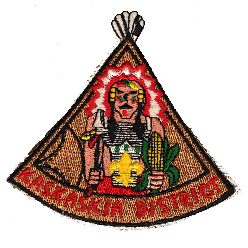 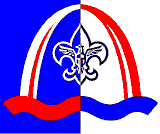 WEBELOS LEADER OF THE YEAR REQUIREMENTSThe nominee shall have served (registered) as Webelos Den Leader for a minimum of 8 months during the year. The nominee shall have completed required training for the position. OTHER FACTORS FOR CONSIDERATION ______ Attends Roundtables                      _______ Active in District and/or Council ______ Den and/or Pack has participated in the Summertime Pack Award ______ Years served as an adult leader        ______ Has participated in Webelos Camp All of the above requirements have been considered and I hereby nominate: NAME (print) _________________________________________________ UNIT# ________ ADDRESS ___________________________________________________________________ CITY/TOWN _________________________________________ PHONE ________________ Basis of nomination (include examples and advance training participated) 																																													      Other noteworthy service in their community: (Example – PTA, Church, Rotary) 																																												***********************NOMINATOR _____________________________________________ DATE ____________ PHONE _____________________ SCOUTING POSITION / UNIT________________/_____ 2014 Revision                                  If needed, use back of form or attach additional information    Greater St. Louis Area Council                                                                     Boy Scouts of America                                              